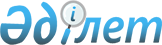 Об установлении публичного сервитута на использование земельного участка для проведения операции по разведке твердых полезных ископаемых и геологическому изучению недр товариществом с ограниченной ответственностью "GOLD Generation"Постановление акимата Майского района Павлодарской области от 5 ноября 2021 года № 262/11
      В соответствии с статьями 14-1, 69, 71-1  Земельного кодекса Республики Казахстан от 20 июня 2003 года, статьей 31  Закона Республики Казахстан от 23 января 2001 года "О местном государственном управлении и самоуправлении в Республике Казахстан", акимат Майского района ПОСТАНОВЛЯЕТ:
      1. Установить публичный сервитут на земельный участок, расположенный на территории Акшиманского сельского округа общей площадью 2000,0 га сроком до 20 ноября 2026 года, без изъятия земельного участка у собственников и землепользователей, для проведения операции по разведке твердых полезных ископаемых и геологическому изучению недр товариществом с ограниченной ответственностью "GOLD Generation".
      2. Государственному учреждению "Аппарат акима Майского района" в установленном законодательством порядке обеспечить размещение настоящего нормативного правового акта на интернет-ресурсе акимата Майского района после его официального опубликования.
      3. Контроль за исполнением настоящего постановления возложить на курирующего заместителя акима района.
					© 2012. РГП на ПХВ «Институт законодательства и правовой информации Республики Казахстан» Министерства юстиции Республики Казахстан
				
      Аким района 

А. Амирин
